COLEGIO SAN SEBASTIAN Guía de ciencias naturales 6°La EnergíaFrecuentemente, en nuestra vida empleamos la palabra energía de muchas formas. Por ejemplo, es común decir que nos falta energía después de practicar algún deporte, o que cierto tipo de alimento aporta mucha energía. Pero ¿qué es la energía?La energía es la capacidad de un objeto o de un sistema para realizar un trabajo o provocar un cambio en el entorno. Algunos de los cambios que la energía puede ocasionar son la modificación del movimiento de los cuerpos (aumento o disminución de su rapidez), el cambio en la forma de los objetos, la modificación de su temperatura, entre otros. La energía no puede ser creada ni destruida, solo se transforma de un tipo a otro, y se transfiere de un objeto a	otro.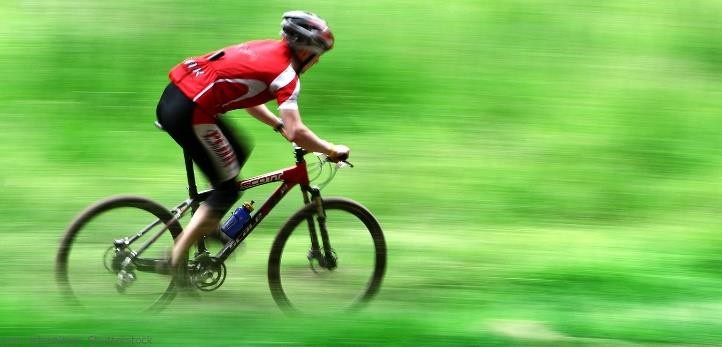 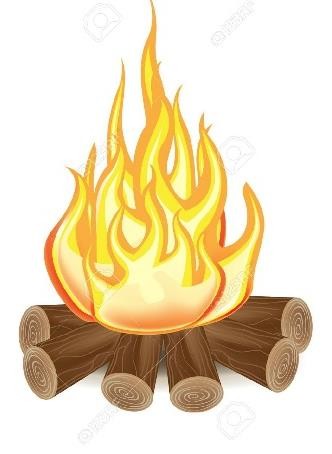 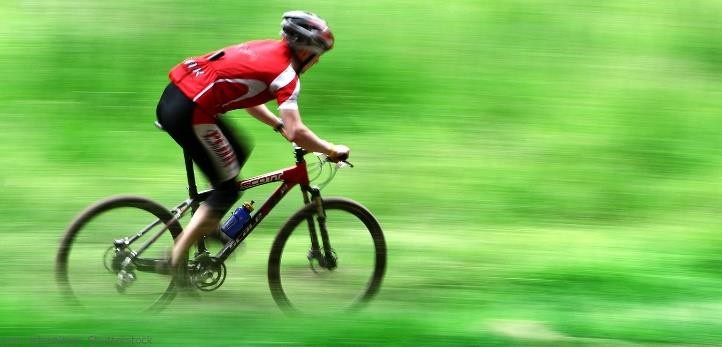 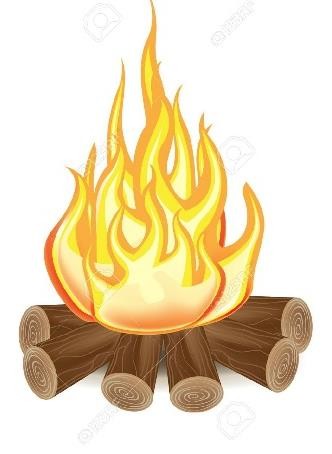 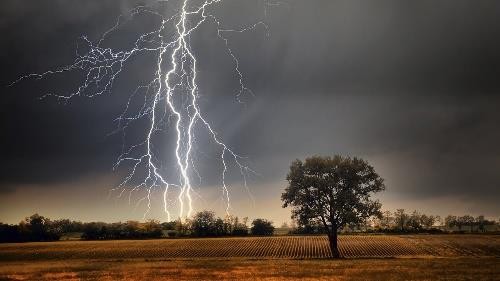 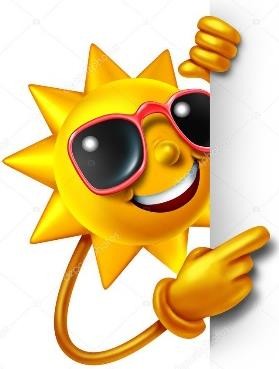 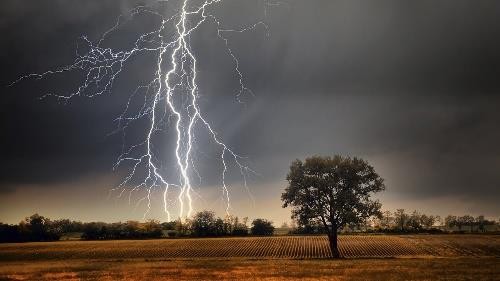 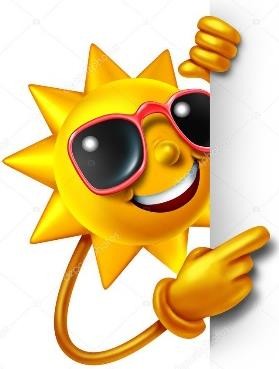 ¿Qué observas en las imágenes?¿Podrías decir que hay energía en esas imágenes, dónde, por qué?Donde sea que mires puedes descubrir que la energía se manifiesta de diferentes maneras. Por ejemplo, en el movimiento de un ciclista que pasa junto a ti, o en una hoja que cae de un árbol. A continuación, estudiaremos algunas formas en que la energía se manifiesta en nuestro entorno.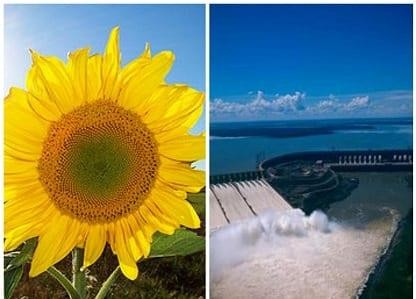 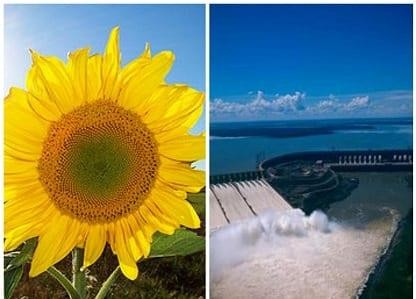 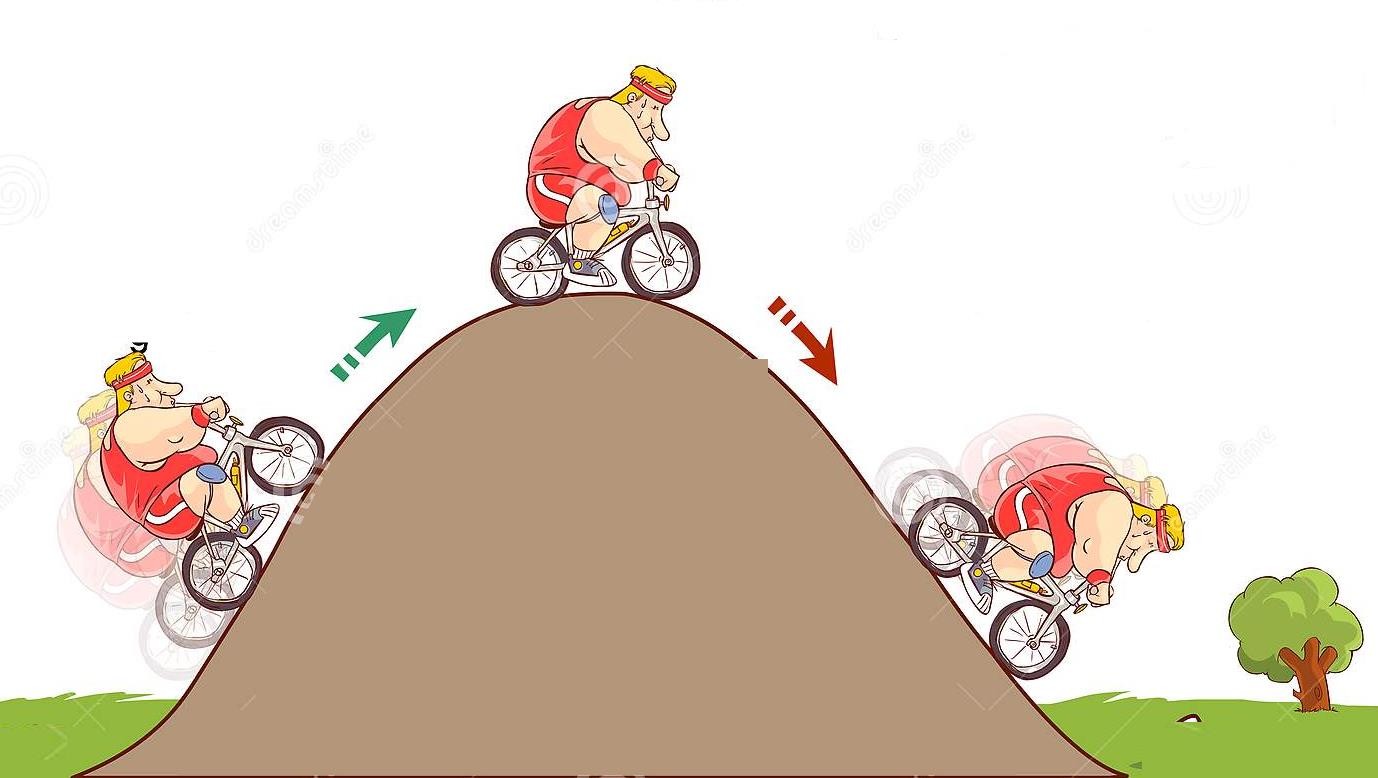 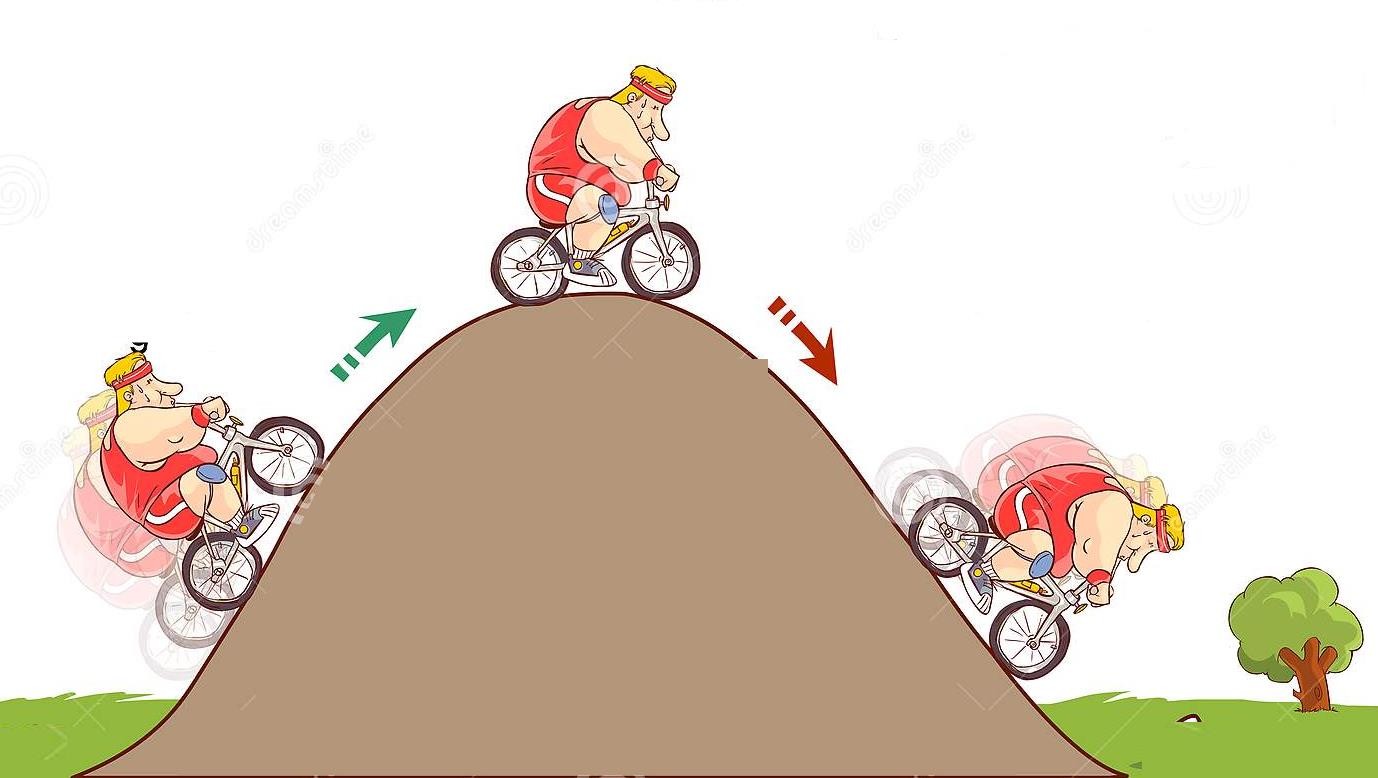 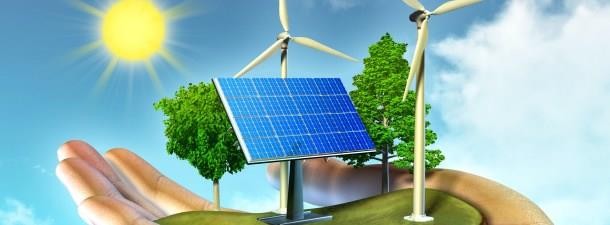 ACTIVIDADES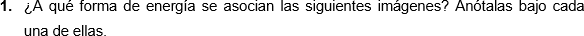 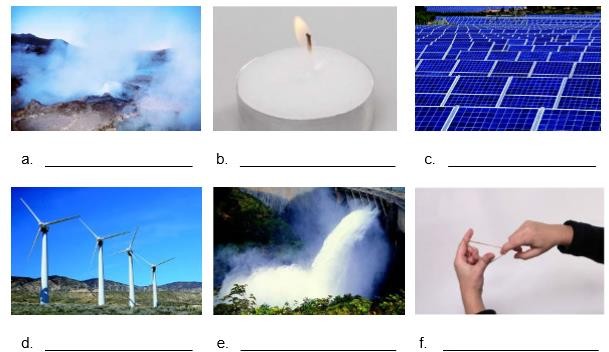 Asocia cada situación con la forma de energía correspondiente.Auto en movimiento	 	 Energía solarLámpara colgando	 	_ Energía Sonorajoven tocando batería	 	Energía CinéticaAlimentos	___ Energía térmicaAmpolleta encendida	_	Energía Potencial GravitatoriaPaneles Solares	 	 Energía lumínicaestufa encendida	 	 Energía eléctricaventilador	 	_ Energía química